АДМИНИСТРАЦИЯ ПСКОВСКОЙ ОБЛАСТИПОСТАНОВЛЕНИЕот 12 ноября 2014 г. N 491О ПОРЯДКЕ ПРОВЕДЕНИЯ ПРАВИТЕЛЬСТВОМ ПСКОВСКОЙ ОБЛАСТИОБЩЕСТВЕННЫХ ОБСУЖДЕНИЙ И ОБЩЕСТВЕННЫХ (ПУБЛИЧНЫХ) СЛУШАНИЙВ соответствии со статьей 13 Федерального закона от 28 июня 2014 г. N 172-ФЗ "О стратегическом планировании в Российской Федерации", Федеральным законом от 21 июля 2014 г. N 212-ФЗ "Об основах общественного контроля в Российской Федерации" Администрация области постановляет:1. Утвердить прилагаемое Положение о порядке проведения Правительством Псковской области общественных обсуждений и общественных (публичных) слушаний.(в ред. постановления Правительства Псковской области от 23.08.2023 N 350)2. Признать утратившими силу:постановление Администрации области от 11 января 2013 г. N 1 "Об утверждении Порядка общественного обсуждения социально значимых проектов правовых актов Администрации области и Губернатора области";постановление Администрации области от 19 июля 2013 г. N 314 "О внесении изменений в Порядок общественного обсуждения социально значимых проектов правовых актов Администрации области и Губернатора области";постановление Администрации области от 14 октября 2013 г. N 467 "О внесении изменения в Порядок общественного обсуждения социально значимых проектов правовых актов Администрации области и Губернатора области, утвержденный постановлением Администрации области от 11 января 2013 г. N 1".3. Контроль за исполнением настоящего постановления возложить на Руководителя Аппарата Правительства Псковской области.(в ред. постановления Администрации Псковской области от 29.10.2020 N 381, постановления Правительства Псковской области от 23.08.2023 N 350)И.п. Губернатора областиВ.В.ЕМЕЛЬЯНОВАУтвержденопостановлениемАдминистрации областиот 12 ноября 2014 г. N 491ПОЛОЖЕНИЕО ПОРЯДКЕ ПРОВЕДЕНИЯ ПРАВИТЕЛЬСТВОМ ПСКОВСКОЙ ОБЛАСТИОБЩЕСТВЕННЫХ ОБСУЖДЕНИЙ И ОБЩЕСТВЕННЫХ (ПУБЛИЧНЫХ) СЛУШАНИЙI. ОБЩИЕ ПОЛОЖЕНИЯ1. Настоящее Положение устанавливает порядок проведения Правительством Псковской области общественных обсуждений и общественных (публичных) слушаний (далее - общественные обсуждения, публичные слушания), являющихся формами взаимодействия Правительства Псковской области с институтами гражданского общества, включающий определение предметов общественного обсуждения и публичного слушания, форм общественного обсуждения, участников общественных обсуждений и публичных слушаний, порядок рассмотрения результатов общественного обсуждения, публичного слушания.(в ред. постановления Правительства Псковской области от 23.08.2023 N 350)2. На общественное обсуждение выносятся общественно значимые для Псковской области вопросы, проекты решений органов государственной власти области (далее - предмет общественного обсуждения).3. На публичное слушание выносятся вопросы государственного управления в сферах охраны окружающей среды, закупок товаров, работ, услуг для обеспечения государственных нужд и в других сферах, в том числе касающиеся указанных вопросов проекты решений органов государственной власти области, в случаях, установленных федеральными законами, законами Псковской области (далее - предмет публичного слушания).(в ред. постановления Правительства Псковской области от 23.08.2023 N 350)4. В целях настоящего Положения под проектами решений органов государственной власти Псковской области (далее - проекты решений) понимаются:(в ред. постановления Правительства Псковской области от 23.08.2023 N 350)1) проекты законов Псковской области о поправках в Устав Псковской области и проекты законов Псковской области, разработанные Правительством Псковской области и исполнительными органами Псковской области;(в ред. постановления Правительства Псковской области от 23.08.2023 N 350)2) проекты документов стратегического планирования Псковской области: стратегия социально-экономического развития, прогноз социально-экономического развития на долгосрочный период, бюджетный прогноз на долгосрочный период, прогноз социально-экономического развития на среднесрочный период, план мероприятий по реализации стратегии социально-экономического развития, государственные программы, схема территориального планирования (далее - проекты документов стратегического планирования);3) иные проекты нормативных правовых актов Правительства Псковской области и Губернатора Псковской области.(в ред. постановления Правительства Псковской области от 23.08.2023 N 350)5. Результаты общественного обсуждения, публичного слушания носят рекомендательный характер и могут быть учтены Правительством Псковской области при принятии решения по вынесенным на общественное обсуждение, публичное слушание вопросам и проектам решений.(в ред. постановления Правительства Псковской области от 23.08.2023 N 350)6. Настоящее Положение не применяется в отношении:1) проектов законов Псковской области об областном бюджете на очередной финансовый год и плановый период и об исполнении областного бюджета, публичные слушания по которым проводятся в соответствии со статьей 34.1 Закона Псковской области от 06 июня 2008 г. N 769-ОЗ "О бюджетном процессе в Псковской области";(в ред. постановления Правительства Псковской области от 23.08.2023 N 350)2) общественного обсуждения закупок, проводимого в соответствии со статьей 20 Федерального закона от 05 апреля 2013 г. N 44-ФЗ "О контрактной системе в сфере закупок товаров, работ, услуг для обеспечения государственных и муниципальных нужд".(в ред. постановления Администрации Псковской области от 29.10.2020 N 381, постановления Правительства Псковской области от 23.08.2023 N 350)II. ФОРМЫ ОБЩЕСТВЕННОГО ОБСУЖДЕНИЯ, УЧАСТНИКИОБЩЕСТВЕННОГО ОБСУЖДЕНИЯ И ПУБЛИЧНОГО СЛУШАНИЯ7. Общественное обсуждение проводится в следующих формах:1) очное общественное обсуждение;2) общественное обсуждение, проводимое через средства массовой информации, в том числе через информационно-коммуникационную сеть "Интернет" (далее - сеть "Интернет").8. Общественные обсуждения и публичные слушания проводятся публично и открыто.Общественное обсуждение, публичное слушание проводится с обязательным участием представителей Правительства Псковской области и (или) исполнительных органов Псковской области, представителей граждан и общественных объединений, иных негосударственных некоммерческих организаций, права и законные интересы которых затрагиваются вопросом или проектом решения, вынесенным на общественное обсуждение или публичное слушание.(в ред. постановления Правительства Псковской области от 23.08.2023 N 350)Общественное обсуждение, публичное слушание проводится с привлечением к участию в нем представителей различных профессиональных и социальных групп, в том числе лиц, права и законные интересы которых затрагивает или может затронуть проект решения.В общественном обсуждении, публичном слушании также могут принимать участие:1) Губернатор Псковской области, заместители Губернатора Псковской области, руководители исполнительных органов Псковской области и подразделений Аппарата Правительства Псковской области;(пп. 1 в ред. постановления Правительства Псковской области от 23.08.2023 N 350)2) депутаты Псковского областного Собрания депутатов;3) Уполномоченный по правам человека в Псковской области;4) Уполномоченный по правам ребенка в Псковской области;5) Уполномоченный по защите прав предпринимателей в Псковской области;6) представители органов местного самоуправления муниципальных образований области;7) члены Общественной палаты Псковской области и представители иных субъектов общественного контроля;8) представители некоммерческих организаций, средств массовой информации и иных организаций;9) граждане.9. В целях настоящего Положения под участниками общественного обсуждения, публичного слушания понимаются лица, указанные в подпунктах 2 - 9 пункта 8 настоящего Положения.10. Участники общественного обсуждения, публичного слушания вправе свободно выражать свое мнение и вносить предложения (замечания) по вопросам и проектам решений, вынесенным на общественное обсуждение, публичное слушание.III. ПОРЯДОК ОРГАНИЗАЦИИ И ПРОВЕДЕНИЯ ОБЩЕСТВЕННОГООБСУЖДЕНИЯ, ПУБЛИЧНОГО СЛУШАНИЯ11. Решение о проведении общественного обсуждения, публичного слушания, за исключением решения о проведении общественного обсуждения в отношении проектов документов стратегического планирования, принимается Губернатором Псковской области на основании предложений Руководителя Аппарата Правительства Псковской области.(в ред. постановления Администрации Псковской области от 29.10.2020 N 381, постановления Правительства Псковской области от 23.08.2023 N 350)Проекты документов стратегического планирования подлежат обязательному вынесению на общественное обсуждение.12. Общественное обсуждение, публичное слушание проектов решений осуществляется после их согласования в установленном порядке Руководителем Аппарата Правительства Псковской области.(в ред. постановления Администрации Псковской области от 29.10.2020 N 381, постановления Правительства Псковской области от 23.08.2023 N 350)13. В целях организации общественного обсуждения, публичного слушания издается распоряжение Правительства Псковской области, в котором указываются:(в ред. постановления Правительства Псковской области от 23.08.2023 N 350)1) предмет общественного обсуждения или публичного слушания;2) форма общественного обсуждения (в случае проведения общественного обсуждения);3) срок и место проведения общественного обсуждения, публичного слушания;4) ответственный за организацию и проведение общественного обсуждения или публичного слушания (далее - ответственный).Ответственным определяется подразделение Аппарата Правительства Псковской области, исполнительный орган Псковской области, являющийся разработчиком проекта решения либо в сферу деятельности которого входит вопрос, выносимый на общественное обсуждение, публичное слушание.(в ред. постановления Правительства Псковской области от 23.08.2023 N 350)Ответственным при общественном обсуждении проектов документов стратегического планирования определяется исполнительный орган Псковской области, ответственный за разработку документа стратегического планирования;(в ред. постановления Правительства Псковской области от 23.08.2023 N 350)5) председательствующий и секретарь общественного обсуждения (в случае проведения очного общественного обсуждения, публичного слушания).14. Срок проведения общественного обсуждения в форме, предусмотренной подпунктом 2 пункта 7 настоящего Положения, составляет не менее десяти календарных дней со дня размещения уведомления, указанного в пункте 16 настоящего Положения.15. Ответственный обеспечивает всем участникам общественного обсуждения, публичного слушания свободный доступ к имеющимся в его распоряжении материалам, касающимся выносимого на общественное обсуждение, публичное слушание вопроса или проекта решения, в том числе путем их размещения на официальном сайте Правительства Псковской области в сети "Интернет" по адресу: pskov.ru (далее - официальный сайт Правительства Псковской области).(в ред. постановления Администрации Псковской области от 29.10.2020 N 381, постановления Правительства Псковской области от 23.08.2023 N 350)16. Ответственный в срок не позднее десяти календарных дней до дня проведения очного общественного обсуждения или публичного слушания либо до дня начала общественного обсуждения в форме, предусмотренной подпунктом 2 пункта 7 настоящего Положения, размещает на официальном сайте Правительства Псковской области уведомление о проведении общественного обсуждения или публичного слушания, содержащее наименование выносимого на общественное обсуждение или публичное слушание вопроса или проекта решения, информацию о дате и времени (сроке), месте и порядке проведения общественного обсуждения или публичного слушания, с указанием сведений о месте размещения материалов, касающихся выносимого на общественное обсуждение или публичное слушание вопроса или проекта решения, а также иную информацию, относящуюся к проведению общественного обсуждения или публичного слушания (далее - уведомление).(в ред. постановления Администрации Псковской области от 29.10.2020 N 381, постановления Правительства Псковской области от 23.08.2023 N 350)Материалы, касающиеся выносимого на общественное обсуждение или публичное слушание проекта решения, в обязательном порядке должны содержать текст такого проекта.В уведомлении о проведении общественного обсуждения в форме, предусмотренной подпунктом 2 пункта 7 настоящего Положения, дополнительно указываются сведения о сроке приема предложений (замечаний) участников обсуждения по выносимому на общественное обсуждение вопросу или проекту решения, а также о способах представления таких предложений (замечаний).17. Проекты документов стратегического планирования подлежат размещению на официальном сайте исполнительного органа Псковской области, ответственного за разработку документа стратегического планирования, а также на общедоступном информационном ресурсе стратегического планирования в сети "Интернет".(в ред. постановления Правительства Псковской области от 23.08.2023 N 350)18. Ответственный обеспечивает привлечение к участию в общественном обсуждении, публичном слушании лиц, указанных в пункте 8 настоящего Положения.19. Организационно-техническое обеспечение проведения общественного обсуждения, публичного слушания осуществляется ответственным.20. Очное общественное обсуждение, публичное слушание проводится путем проведения публичной встречи представителей Правительства Псковской области и (или) исполнительных органов Псковской области с участниками обсуждения (слушания).(в ред. постановления Правительства Псковской области от 23.08.2023 N 350)Очное общественное обсуждение, публичное слушание проводится в помещении, пригодном для размещения в нем представителей различных групп населения, права и законные интересы которых затрагивают вынесенный на очное общественное обсуждение, публичное слушание вопрос или проект решения. Ответственный не вправе ограничивать доступ в помещение заинтересованных лиц или их представителей.Участники очного общественного обсуждения, публичного слушания подлежат регистрации. В регистрационной форме указываются фамилия, имя, отчество (при наличии), место жительства такого участника, по желанию - принадлежность к какой-либо организации.Председательствующий, определенный распоряжением Правительства Псковской области, ведет очное общественное обсуждение, публичное слушание, следит за порядком его проведения, предоставляет слово участникам обсуждения (слушания) для выступления.(в ред. постановления Правительства Псковской области от 23.08.2023 N 350)В начале очного общественного обсуждения, публичного слушания путем открытого голосования большинством голосов от числа участников обсуждения (слушания) утверждается повестка и регламент его проведения.Секретарь общественного обсуждения, определенный распоряжением Правительства Псковской области, в течение пяти рабочих дней со дня проведения очного общественного обсуждения или публичного слушания подготавливает итоговый документ (протокол), который подписывается председательствующим и секретарем общественного обсуждения.(в ред. постановления Правительства Псковской области от 23.08.2023 N 350)21. Общественное обсуждение в форме, предусмотренной подпунктом 2 пункта 7 настоящего Положения, проводится путем размещения в средствах массовой информации, в том числе в сети "Интернет", материалов, касающихся вынесенного на общественное обсуждение вопроса или проекта решения.Участник общественного обсуждения направляет свои предложения (замечания) по вынесенному на общественное обсуждение вопросу или проекту решения определенным в уведомлении способом, при этом обязательно указываются фамилия, имя, отчество (при наличии), место жительства или адрес электронной почты такого участника, по желанию - принадлежность к какой-либо организации.Участник общественного обсуждения вправе направить ответственному вопрос по вынесенному на общественное обсуждение вопросу или проекту решения способом, определенным для представления предложений (замечаний) в уведомлении, при этом обязательно указываются фамилия, имя, отчество (при наличии) такого участника и адрес его электронной почты для направления ответа. Ответственный в течение пяти рабочих дней со дня поступления вопроса рассматривает его и направляет ответ автору вопроса на адрес его электронной почты.В течение пяти рабочих дней со дня истечения срока проведения общественного обсуждения ответственным подготавливается итоговый документ (протокол), который подписывается руководителем ответственного.22. В итоговом документе (протоколе) общественного обсуждения, публичного слушания указываются наименование вынесенного на общественное обсуждение, публичное слушание вопроса или проекта решения, форма, дата и время (срок), место проведения общественного обсуждения, публичного слушания, обобщенная информацию о ходе общественного обсуждения, публичного слушания, в том числе информация о предложениях (замечаниях) участников общественного обсуждения, публичного слушания, поступивших в рамках такого обсуждения или слушания.В итоговый документ (протокол) очного общественного обсуждения, публичного слушания заносятся выступления участников обсуждения, публичного слушания, содержащие их мнения, предложения (замечания) или заявления.23. Итоговый документ (протокол) общественного обсуждения, публичного слушания в течение двух рабочих дней со дня его подписания размещается на официальном сайте Правительства Псковской области.(в ред. постановления Администрации Псковской области от 29.10.2020 N 381, постановления Правительства Псковской области от 23.08.2023 N 350)IV. ПОРЯДОК РАССМОТРЕНИЯ РЕЗУЛЬТАТОВ ОБЩЕСТВЕННОГООБСУЖДЕНИЯ, ПУБЛИЧНОГО СЛУШАНИЯ24. Ответственный в течение семи рабочих дней со дня подписания итогового документа (протокола) рассматривает поступившие в ходе общественного обсуждения, публичного слушания предложения и замечания участников общественного обсуждения, публичного слушания, готовит пояснительную записку по существу каждого предложения и замечания (далее - пояснительная записка), а также направляет указанную пояснительную записку, согласованную курирующим заместителем Губернатора Псковской области, с приложением итогового документа (протокола) Руководителю Аппарата Правительства Псковской области для рассмотрения результатов общественного обсуждения, публичного слушания.(в ред. постановления Администрации Псковской области от 29.10.2020 N 381, постановления Правительства Псковской области от 23.08.2023 N 350)25. Руководитель Аппарата Правительства Псковской области рассматривает итоговый документ (протокол), пояснительную записку.(в ред. постановления Администрации Псковской области от 29.10.2020 N 381, постановления Правительства Псковской области от 23.08.2023 N 350)26. В случае выявления Руководителем Аппарата Правительства Псковской области необходимости подготовки письменного поручения по вынесенному на общественное обсуждение, публичное слушание вопросу ответственный в срок, установленный Руководителем Аппарата Правительства Псковской области, подготавливает и представляет для подписания проект письменного поручения Губернатора Псковской области или заместителя Губернатора Псковской области, в сферу ведения которого входит такой вопрос.(в ред. постановления Администрации Псковской области от 29.10.2020 N 381, постановления Правительства Псковской области от 23.08.2023 N 350)27. В случае выявления Руководителем Аппарата Правительства Псковской области необходимости доработки проекта решения, вынесенного на общественное обсуждение, публичное слушание, проект решения возвращается разработчику такого проекта на доработку.(в ред. постановления Администрации Псковской области от 29.10.2020 N 381, постановления Правительства Псковской области от 23.08.2023 N 350)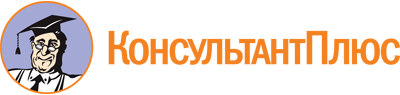 Постановление Администрации Псковской области от 12.11.2014 N 491
(ред. от 23.08.2023)
"О порядке проведения Правительством Псковской области общественных обсуждений и общественных (публичных) слушаний"
(вместе с "Положением о порядке проведения Правительством Псковской области общественных обсуждений и общественных (публичных) слушаний")Документ предоставлен КонсультантПлюс

www.consultant.ru

Дата сохранения: 27.11.2023
 Список изменяющих документов(в ред. постановления Администрации Псковской областиот 29.10.2020 N 381,постановления Правительства Псковской областиот 23.08.2023 N 350)Список изменяющих документов(в ред. постановления Администрации Псковской областиот 29.10.2020 N 381,постановления Правительства Псковской областиот 23.08.2023 N 350)